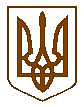 Баришівська  селищна  радаБроварського  районуКиївської  областіVIIІ скликання                                                                 Р І Ш Е Н Н Я                                                                                                                                                                                                                    26.02.2021                                                                                      № проект Про передачу  у приватну власність земельнихділянок Лаврієнко О.В., Лаврієнку М.І., Лаврієнко К.І.           На підставі ст.ст.12, 116, 118, 120, 186 та розділу  Х „Перехідні положення”  Земельного кодексу України, ст.377 Цивільного кодексу України,  ст.26 Закону України „Про місцеве самоврядування в Україні”, розглянувши заяву Лаврієнко Оксани Василівни, Лаврієнка Матвія Івановича, Лаврієнко Катерини Іванівни, жителів с.Лукаші, вул. Чернігівська,18, про передачу у приватну власність земельних ділянок для ведення товарного сільськогосподарського виробництва, без зміни її цільового призначення,  враховуючи пропозиції комісії з питань  регулювання   земельних ресурсів та відносин, містобудування та архітектури, охорони довкілля та благоустрою населених пунктів, селищна рада    					  в и р і ш и л а:        1.Передати Лаврієнко Оксані Василівні (1/3 частки), Лаврієнку Матвію Івановичу(1/3 частки), Лаврієнко Катерині Іванівні (1/3 частки) у приватну власність земельні ділянки:  № 196  площею 1,6113 га (рілля),  кадастровий номер 3220283800:10:046:0113, № 607 площею 0,6405 га (сіножаті), кадастровий номер 3220283800:10:040:0111, для ведення товарного сільськогосподарського виробництва на території Лук’янівського старостинського округу Баришівської селищної ради Брварського району Київської області.        2. Лаврієнко О.В., Лаврієнку М.І., Лаврієнко К.І.  провести реєстрацію права приватної власності на земельні  ділянки  відповідно до вимог чинного законодавства України.        3.Власники повинні використовувати земельні ділянки за цільовим призначенням, дотримуючись вимог Земельного кодексу України.          4.Оприлюднити рішення на офіційному веб-сайті Баришівської селищної ради.        5. Контроль за виконанням  рішення покласти на земельну комісію з питань  регулювання   земельних ресурсів та відносин, містобудування та архітектури, охорони довкілля та благоустрою населених пунктів.Селищний голова                                                  Олександр ВАРЕНІЧЕНКО